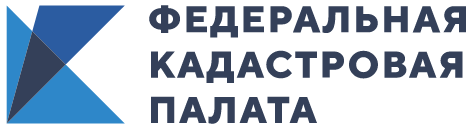 Кадастровая палата информирует о видеолекциях и вебинарах 
для кадастровых инженеровФедеральная кадастровая палата напоминает жителям 
Ханты-Мансийского автономного округа о разделе «Лекции и вебинары» на своем сайте www.kadastr.ru. В первую очередь раздел ориентирован на кадастровых инженеров и других специалистов сферы недвижимости (риелторов, юристов, оценщиков). Самая актуальная тема в работе кадастровых инженеров – причины приостановления кадастрового учета. Это важно при оформлении как объектов капитального строительства, так и земельных участков.26 февраля в 11:00 (мск) состоится вебинар Кадастровой палаты по Московской области о приостановлениях. Он подготовлен на основе обзора типичных ошибок, которые допускают кадастровые инженеры. Эту информацию полезно учесть в дальнейшей работе, а рекомендации позволят улучшить качество подаваемых на кадастровый учет документов.Во время вебинара вы также узнаете, как оформить изменения недвижимости, как снять ее с кадастрового учета.Кроме того, вы получите возможность задать любые интересующие вас вопросы о приостановлениях.Кадастровая палата по Уральскому федеральному округу 